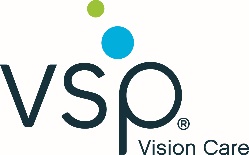 Enroll in VSP® Vision Care by [date].	Note: Please choose the introduction paragraph that makes sense for your client, whether new or existing. Delete the other one. For existing clients: Open enrollment is here! Enrolling in VSP Vision Care can save you money and helps keep your family happy and healthy. Keep your comprehensive vision care benefit and continue to get access to quality eye care and eyewear from an in-network doctor you’ll love, all at low out-of-pocket costs.For new clients: You and your eyes deserve to be healthy and happy. You can now enroll in a VSP comprehensive vision care plan and get access to quality eye care from an in-network doctor you’ll love. Plus, enjoy great eyewear for you and your family, all at low out-of-pocket costs. Value and savings you love. VSP members save on eyewear and eye care with a VSP network doctor. You’ll also receive access to Exclusive Member Extras that can save you more than $3,000. Calculate your savings and check out the Exclusive Member Extras you’ll get. Provider choices you want. Most members have access to five VSP network doctors within six miles of where they live or work. It’s easy to find a nearby in-network doctor to maximize your vision coverage.See better. Look your best. VSP members have access to a huge selection of designer brand frames. From classic styles to the latest designer frames, you’ll find a great selection of eyewear for you and your family at an eye care provider near you. Enroll by [date]. Visit [client URL] or call [client phone #].Visit SeeMuchMore.com for more information about VSP. Contact VSP.vsp.com | 800.877.7195.In the state of Washington, VSP Vision Care, Inc., is the legal name of the corporation through which VSP does business. ©2021 Vision Service Plan. All rights reserved. VSP is a registered trademark of Vision Service Plan.